МДОУ детский сад «Тополёк»Сценарий весеннего праздника для детей среднего дошкольного возраста группы «Одуванчик»"Карлсон в гостях у ребят"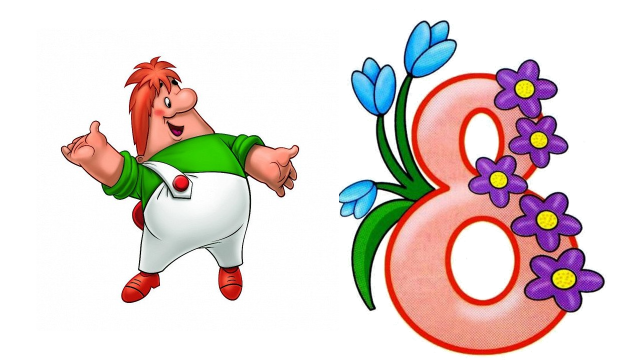 Воспитатели: Терехова Е.Ю.Векшина Е.В.г. Мышкин Ярославской области                                                                                              4 марта 2021Действующие лица: (взрослые)
Ведущий
КарлсонЗвучит песня «Весна – красна идёт….» дети нарядные заходят в залТанец с цветами (№1)

Ведущая: Пришла весна, и тает снег, теплее стало солнце.                                                           Его приятный, ясный свет заполнил всё оконце.                                                                Мы так скучали по весне, мы так её хотели,                                                                              Её мы видели во сне, и вот – звенят капели!!!Песня «Мы сидели у окна…» (№2)1. 8 марта – праздник дам, поздравим бабушек и мам,               Тема В.                                          Воспитателей, сестрёнок и подруг своих – девчонок!                                                         Улыбайтесь, веселитесь и от радости светитесь,                                                                Будьте счастливы всегда! С 8 марта вас – УРА!!!!!!2. Сегодня мы нарядные,                                          Тема П.                                                     Мы празднично – парадные,                                                                                                  С красивыми букетами,                                                                                                        С прекрасными сонетами.
3.  Солнце пригревает,                                                  Дима Л.
На дворе тепло.
От улыбки маминой
Радостно, светло!

4. Мы сегодня нарядились, будем петь и танцевать!     Миша Б.                                                     Будем вместе веселиться и девчонок поздравлять!5. Нежные руки, улыбка красивая,                 Ибрагим                                                                                        Самая добрая мама, любимая.
6. Дорогие наши мамы,                                    Тёма А.
Мамочки любимые!
Поздравляем вас, родные,
И целуем, милые.Песня "У всех мамы есть…" (№3)

За дверью слышится рокот мотора
Ведущий: Ой, ребята, что это за звуки? Вы слышите?
Выход Карлсона (№4)
Карлсон: Внимание, внимание! Я приземляюсь! Захожу на посадку! Ведущий : С мягкой посадкой вас, Карлсон!
Карлсон: Благодарю вас, мадам
 Привет, ребятишки. Девчонки и мальчишки!
А я вас давно всех знаю.
Ведущий: А откуда ты нас знаешь, Карлсон?
Карлсон: Я живу на крыше и наблюдаю из своего домика, и вижу как вы играете, песни поете, на прогулку ходите. Только вот не пойму нравиться ли вам все это делать?
Ведущий: А ты спроси у ребят

Карлсон: А вот как вы живёте, сейчас узнаю. Ну-ка скажите, как вы живёте?
Дети отвечают
Карлсон: Эх, вы! Ну кто так отвечает!
Надо же выставить вверх большой палец и сказать: «Вот так!»
Ну – ка девайте попробуем еще раз. Как живёте?
Дети: Вот так! (Выставляют большой палец: «Во!»)Игра «Как живёшь?» (№5) Продолжаем разговор. Ну? И по какому такому поводу у вас тут такое большое собрание?
Ведущий: Разве ты не знаешь, Карлсон, что мы собрались сегодня в зале, чтобы отметить замечательный праздник.
Карлсон: Ура! Праздник! Я так и знал! А какой сегодня праздник? Новый год? День рождения?
Ведущий: Сегодня самый первый весенний праздник - праздник мам, бабушек, девочек. Вот послушай, какие стихи расскажут тебе о празднике наши дети 
7. Сегодня солнце ярче светит,        Стёпа                                                                                      И звонче ручейки поют,                                                                                                           Подарки мамам дарят дети,                                                                                                        А папы им цветы несут.8. Мамин праздник раз в году           Вика
С нетерпеньем его жду,
Если праздника не будет,
То весна прийти забудет.
9. Мама дорогая, я тебя люблю!                         Федя                                                           Все цветы весенние я тебе дарю!10. Весенний денек,                                             Дима М.
Все готово с утра,
Нам мам своих милых
Поздравить пора.

Карлсон: А как же вы будет поздравлять своих мам?
Ведущий: Мы готовились к нашей встрече. И хотим подарить нашим мамам эту песенкуПесня «Люблюка» (№ 6)

Карлсон: Ой, какая замечательная песенка!!! А я с вами ещё и потанцевать хочу. Танец – игра «Бим –бам –бом..» (№ 7)Карлсон: А я вот хочу спросить у детей, помогают ли они своим мамам?
Дети отвечают

Ведущий: А пусть они нам об этом расскажут
11. Я цветочек поливал,                      Семён
Мой цветочек подрастал,
К празднику зацвел он ярко
Маме лучше нет подарка.

12. Когда я вижу маму, хочу поцеловать,         Тёма К.                                                                    Хочу обнять так крепко, и не отпускать!!!                                                             13. Я не буду долго спать,                     Егор
Застелю свою кровать,
Чмокну маму в обе щечки –
Вот подарок от сыночка!

14. Пол на кухне подмету,                   Маша
И полью цветочки.
Маму крепко обниму -
Вот подарок дочки.

15. Ну, а я в подарок маме                  Саша К.
Разрисую шкаф цветами.
Хорошо б и потолок,
Жаль, я ростом невысок!

16. Стол сегодня мы накроем,                Злата
И цветочки принесем.
Праздник маме мы устроим,
Скажем дружно: С женским днем!
Карлсон: (Становится грустным). Вот вы своим мамам приготовили такие подарки: и песни, и пляски. А я им ничего не подарил….

Ведущий: Вот ты из- за чего так расстроился? Не расстраивайся, милый Карлсон. Ты помог нам сделать праздник веселым, смешным, и наши дети тебе помогут. Что бы ты хотел подарить нашим милым женщинам?
Карлсон: Как что! Цветы, конечно! Что же еще дарят в такой праздник!
Ведущий: Вот и замечательно. Наши дети помогут собрать цветы на нашей полянке
Игра «Собери цветы" (№ 8)

Ведущий: Скажи, Карлсон, а у тебя есть бабушка?
Карлсон: Да. У меня есть бабушка, но она живет очень далеко. И я по ней скучаю
Ведущий: И мы тоже будем их поздравлять

17. У меня бабулечка,             Миша В.
просто красотулечка.
Сильно я ее люблю
Крепко, крепко обниму.Песня «Бабулечка, бабуля..» (№ 9)

Карлсон: Какие вы все дружные и веселые. Приглашаю вас к себе в гости
Ведущий: Нет, Карлсон, так не получится. Смотри, сколько нас! Все мы на твоей крыше не поместимся. Лучше ты сам к нам почаще прилетай!Карлсон: Ладно, уговорили.
Как же весело у вас, очень жалко улетать! Угощу-ка, я вас своими конфетами!!! От меня всем милым мамам, бабушкам и девочкам Поздравленье и привет!!!!  С праздником!!!!                                                                                     До свидания, ребята!                                                                                                                                       
